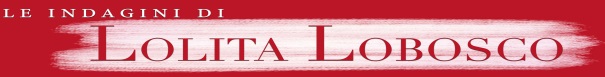 clip videoPRIMO EPISODIO 1 | 	https://vimeo.com/511289709 	Interrogatorio Morelli: Lolita (Luisa Ranieri), Morelli (Paolo Briguglia)2 |  	https://vimeo.com/511290100	Ospedale: Lolita (Luisa Ranieri), Forte (Giovanni Ludeno), Esposito (Jacopo Cullin), Ciro (Michael Schermi), 	Angela Capua (Gina Amarante)3 | 	https://vimeo.com/511290441	Questura: Esposito (Jacopo Cullin), Lolita (Luisa Ranieri)4 | 	https://vimeo.com/511290683	Questura: Forte (Giovanni Ludeno), Lolita (Luisa Ranieri)5 | 	https://vimeo.com/511290888	Casa Marietta: Lolita (Luisa Ranieri), Marietta (Bianca Nappi)6 | 	https://vimeo.com/511291135	Cena di Natale: Lolita (Luisa Ranieri), Nunzia (Lunetta Savino), Carmela (Giulia Fiume)7 | 	https://vimeo.com/511291500	Cimitero: Lolita (Luisa Ranieri), Nunzia (Lunetta Savino), Carmela (Giulia Fiume)8 | 	https://vimeo.com/511291956	Casa Nunzia: Lolita (Luisa Ranieri), Nunzia (Lunetta Savino), Carmela (Giulia Fiume)9 | 	https://vimeo.com/511292256	Casa Marietta, motorino: Lolita (Luisa Ranieri), Danilo (Filippo Scicchitano)10 | 	https://vimeo.com/511292634	Telefonata: Lolita (Luisa Ranieri), Danilo (Filippo Scicchitano)SECONDO EPISODIO 11 | 	https://vimeo.com/511293022	Strada: Lolita (Luisa Ranieri)12 | 	https://vimeo.com/511293155	Cucina: Lolita (Luisa Ranieri), Danilo (Filippo Scicchitano)